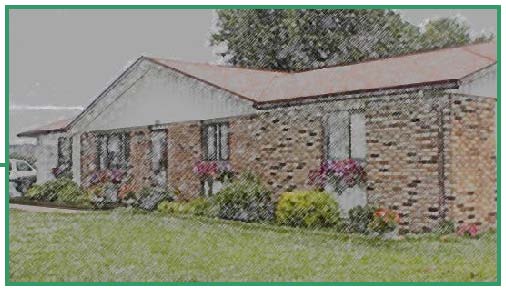 416 E. Walnut Street, Brownstown, IN  47220      (812) 358-5180    Fax (812) 358-5846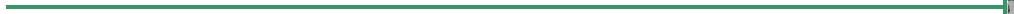                juvenilehome@juvenilehome.comApplication Package Placement from    ___________________     ☐ DCS   ☐ Probation                           (County) Name:  ________________________________   Date of Birth: ____________ Anticipated date of admission:  ______________   Reason for Placement ______________________________________________________________________________                   ______________________________________________________________________________                  ______________________________________________________________________________                        (DCS requires a reason as to why a less restrictive option is not viable, please list specific behaviors)                                                                                                        Current School: _________________________________  Is this person planning to remain at current school? ☐Yes ☐No         Current Medications:  Psychological Assessment (attach)   Current Diagnosis ______________________  Date of Diagnosis __________ Any previous diagnosis?: __________________________________________ Please Attach: ☐ Case Plan with Goals               	(Required)☐ Permanency Plan                  	(Required) ☐ Placement History                 	(Required)  ☐ Recent reports from current placement 	(Required if currently in an institutional setting)  ☐ Criminal History                   	(Required on probation cases)☐ Any Assessment of any kind is very helpful in making placement decisions. ☐ Social/Family History ☐ Trauma History ☐ IEP if the child has special school needs ☐ Any Academic or IQ testing done by schoolIs there anything we should know, or that needs to be done for this child?   (i.e. if they were still living at his current location, they would need such as clothing haircut, tutor, acute illness, behavioral, psychological, educational, etc) . . .    ________________________________________________________________________________________   ________________________________________________________________________________________   ________________________________________________________________________________________   ________________________________________________________________________________________   ________________________________________________________________________________________   ________________________________________________________________________________________  ________________________________________________________________________________________   ________________________________________________________________________________________   ________________________________________________________________________________________ ________________________________________________________________________________________   ________________________________________________________________________________________   ________________________________________________________________________________________ ________________________________________________________________________________________   ________________________________________________________________________________________   ________________________________________________________________________________________   ________________________________________________________________________________________   ________________________________________________________________________________________ MedicationPrescribed for